April 28, 2021Pastor Joseph BritainSo that no advantage would be taken of us by Satan, for we are not ignorant of his schemes (2Cor 2:11)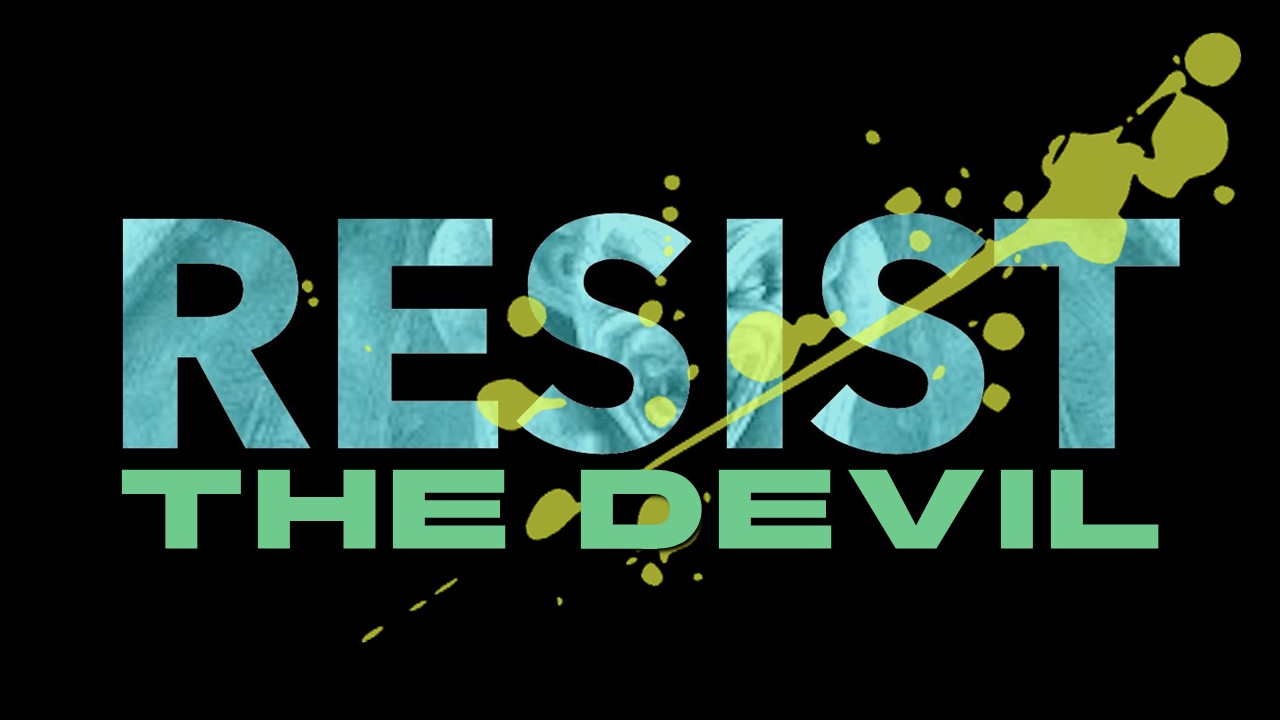 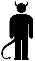       Satan attacks when things are going ____________         Satan rose up against Israel and incited David to take a census of Israel (1Chron 21:1)      Who is the ________________ for?          As they were at the table eating, Jesus said, “I tell you the truth, one of you eating with me here will betray me.” Greatly distressed, each one asked in turn, “Am I the one?”  (Mark 14:18-19 NLT)Then Judas, the one who would betray him, said, “Surely you don’t mean me, Rabbi?” Jesus answered, “You have said so.” (Matt 26:25 NIV)      Who is the ____________ for?          But you said in your heart, ‘I will ascend to heaven; I will raise my throne above the stars of God, and I will sit on the mount of assembly in the recesses of the north. I will ascend above the heights of the clouds; I will make myself like the Most High.’ (Is 14:13-14)      We only ____________ we’re hiding it          Then Joab gave the number of the census of the people to David. Israel was 1,100,000 men in all who drew the sword; and Judah was 470,000 men who drew the sword. But he did not count Levi and Benjamin among them, because the king’s command was abhorrent to Joab. (1Chron 21:5-6)Then David said to Nathan, “I have sinned against the Lord.” (2Sam 12:13a)David said to God, “I have sinned greatly, by doing this thing" (1Chron 21:8a)      Pride makes you most ______________________         Moreover, Uzziah prepared for all the army shields, spears, helmets, body armor, bows, and slingstones. In Jerusalem he made machines of war invented by skillful workmen to be on the towers and the corners, for the purpose of shooting arrows and great stones. So his fame spread far, for he was marvelously helped until he was strong. But when he became strong, his heart was so proud that he acted corruptly, and he was untrue to the Lord his God, for he entered the temple of the Lord to burn incense on the altar of incense. (2Chron 26:14-16)Pride goes before destruction, and a haughty spirit before stumbling (Prov 16:18)      God will stand ________________ you         Therefore it says, “God is opposed to the proud, but gives grace to the humble.” Submit therefore to God. But resist the devil, and he will flee from you. (Jas 4:6b-7)      The real meaning of ______________         I am the vine, you are the branches; the one who remains in Me, and I in him bears much fruit, for apart from Me you can do nothing. (John 15:5)Come close to God and He will come close to you. Humble yourselves in the presence of the Lord, and He will exalt you. (Jas 4:8a & 10) 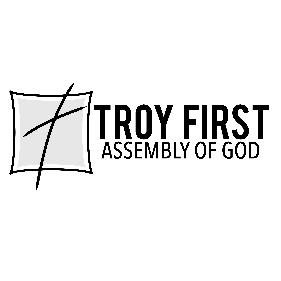 All scripture is from the New American Standard Version unless otherwise noted